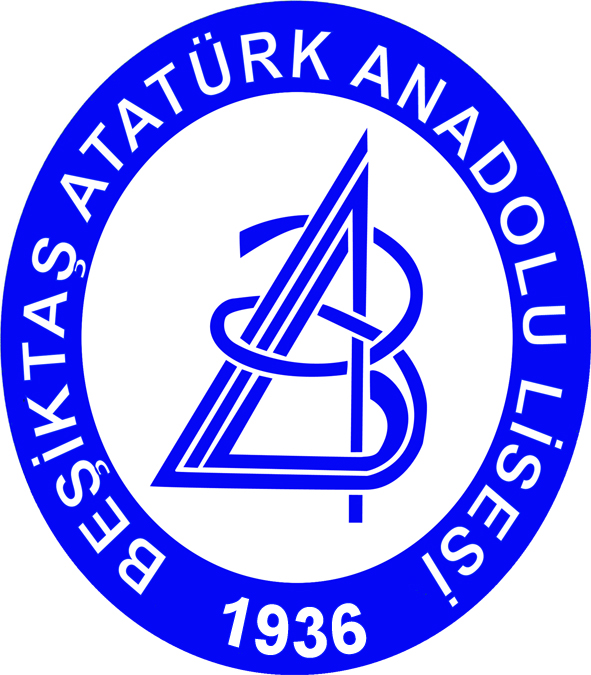 BEŞİKTAŞ ATATÜRK ANADOLU LİSESİBEŞİKTAŞ ATATÜRK ANADOLU LİSESİTANITIM GEZİSİ BAŞVURUSUOKULUN ADI:OKUL MÜDÜRÜNÜN ADI-SOYADI:REHBER ÖĞRETMENİN ADI SOYADI:OKULUN ADRESİ:TEL:FAX:GSM: (GÖREVLİ ÖĞRETMEN)TANITIM GEZİSİ BAŞVURUSUOKULUN ADI:OKUL MÜDÜRÜNÜN ADI-SOYADI:REHBER ÖĞRETMENİN ADI SOYADI:OKULUN ADRESİ:TEL:FAX:GSM: (GÖREVLİ ÖĞRETMEN)GEZİ TARİHİ:TANITIM SAATİ:TANITIMA KATILACAKÖĞRENCİ  VE ÖĞRETMEN SAYISI: